2020年6月福建省普通高中学业水平合格性考试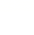 数学试题 (考试时间:90分钟;满分:100分)参考公式：样本数据x1，x2，…，x。的标准差  ,其中为样本平均数锥体体积公式V=Sh，其中S为底面面积，h为高球的表面积公式S=4πR2,球的体积公式V=,其中R为球的半径柱体体积公式V=Sh，其中S为底面面积，h为高台体体积公式，其中S＇，S分别为上、下底面面积，h为高第Ⅰ卷   (选择题45)一、选择题(本大题有15小题，每小题3分，共45分.每小题只有一个选项符合题意)1.已知集合A=｛3｝，B=｛1，2，3｝，则A∩B=A.{1,2,3}          B.{1,3}         C.{3}             D. φ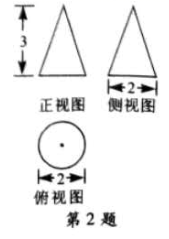 2.右图是某圆锥的三视图，则该圆锥底面圆的半径长是A.1        B.2          C.3         D.3.若三个数1，3，a成等比数列，则实数a=A.1        B.3          C.5         D.94.一组数据3，4，4，4，5，6的众数为A.3        B.4          C.5         D.65.如图，在正方形上随机撒一粒黄豆，则它落到阴影部分的概率为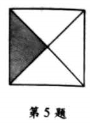 A.      B.          C.        D.16.函数y=cosx的最小正周期为A.        B.          C.         D. 7.函数y=的定义域为A.(-∞，2)        B.(2，+∞)      C.(-∞，2)U(2，+∞)       D. R8.不等式2x+y-4≤0表示的平面区域是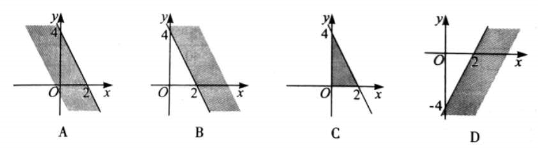 9.已知直线l1:y=x-2，l2:y=kx，若l1∥l2，则实数k=A.-2       B.-1        C.0           D.110.化简+ +=A.      B.     C.        D.10.不等式(x+2)(x-3)＜0的解集是A.｛x | x＜-2，或x＞3｝B.  {x|-2<x<3｝C.< x <｝D. ｛x|x <，或x＞12.化简tan(+α)=A. sinα    B.cosα        C. –sinα          D.tanα13.下列函数中，在(0，+∞)上单调递减的是A. y=x-3     B.y=       C.y=x2     D.y=2x14.已知a=40.5，b=42，c=log40.5，则a，b，c的大小关系是Aa < b<c     B .c<b<a    Cc<a < b    D a<c< b15.函数y=  的图象大致为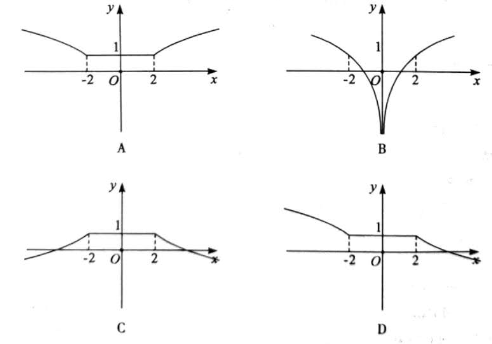 第Ⅱ卷     (非选择题55分)二、填空题(本大题有5小题，每小题3分，共15分)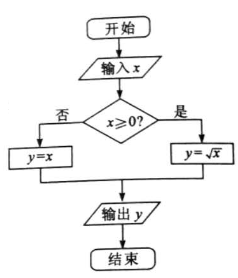 16.已知向量a=(0，2)，则2a=               。17.阅读右边的程序框图，运行相应的程序，若输入的x的值为-4，则输出相应的y的值是              。18.函数f(x)=x2 + x的零点个数为      。19.在△ABC中，若AB=1，BC=2，B=60°，则AC=                    。20.函数f(x)=x +  (x＞0)的最小值为            。三、解答题(本大题有5小题，共40分，解答应写出文字说明，证明过程或演算步骤)21.(本小题满分6分)已知角α的顶点与坐标原点O重合，始边与x轴的非负半轴重合，在α的终边上任取点P(x，y)，它与原点的距离＞0，定义:sinα =  ，cosα =， tanα = (x≠0).如图，P(，)为角a终边上g 点。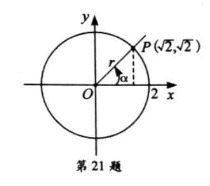 (1)求sinα，cosα的值;(2)求sinα =的值.22.(本小题满分8分)如图，四棱锥P-ABCD中，底面ABCD是矩形，PD⊥平面ABCD，且AD=3，PD=CD=2.(1)求四棱锥P-ABCD的体积;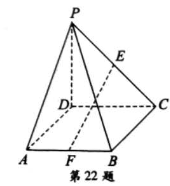 (2)若E，F分别是棱PC，AB的中点，则EF与平面PAD的位置关系是              ,在下面三个选项中选取一个正确的序号填写在横线上，并说明理由. ①EF平面PAD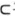 ②EF∥平面PAD③EF与平面PAD相交.23.如图，某报告厅的座位是这样排列的:第一排有9个座位，从第二排起每一排都比前一排多2个座位，共有10排座位。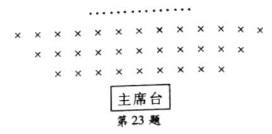 (1)求第六排的座位数;(2)某会议根据疫情防控的需要，要求:同排的两个人至少要间隔一个座位就坐，且前后排要错位就坐.那么该报告厅里最多可安排多少人同时参加会议?(提示:每一排从左到右都按第一、三、五、……的座位就坐，其余的座位不能就坐，就可保证安排的参会人数最多)24.(本小题满分8分)已知圆C的方程为(x-2)2+(y-1)2=5.(1)写出圆心C的坐标与半径长;(2)若直线l过点P(0，1)，试判断与圆C的位置关系，并说明理由。25.(本小题满分10分)某车间为了规定工时定额，需要确定加工零件所花费的时间，为此进行了5次试验，得到零件数xi(单位:件)与加工时间yi(单位:小时)的部分数据，整理如下表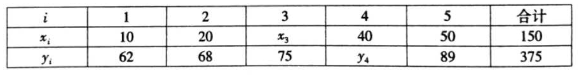 根据表中的数据：(1)求x3和y4的值；(2)画出散点图;(3)求回归方程；并预测，加工100件零件所需要的时间是多少?附:①符号“∑”表示“求和”②对于一组数据(x1，Y1)，(x2，y2)，……，(xn，yn)，其回归方程的斜率和截距的最小二乘估计分别为 (参考数据:，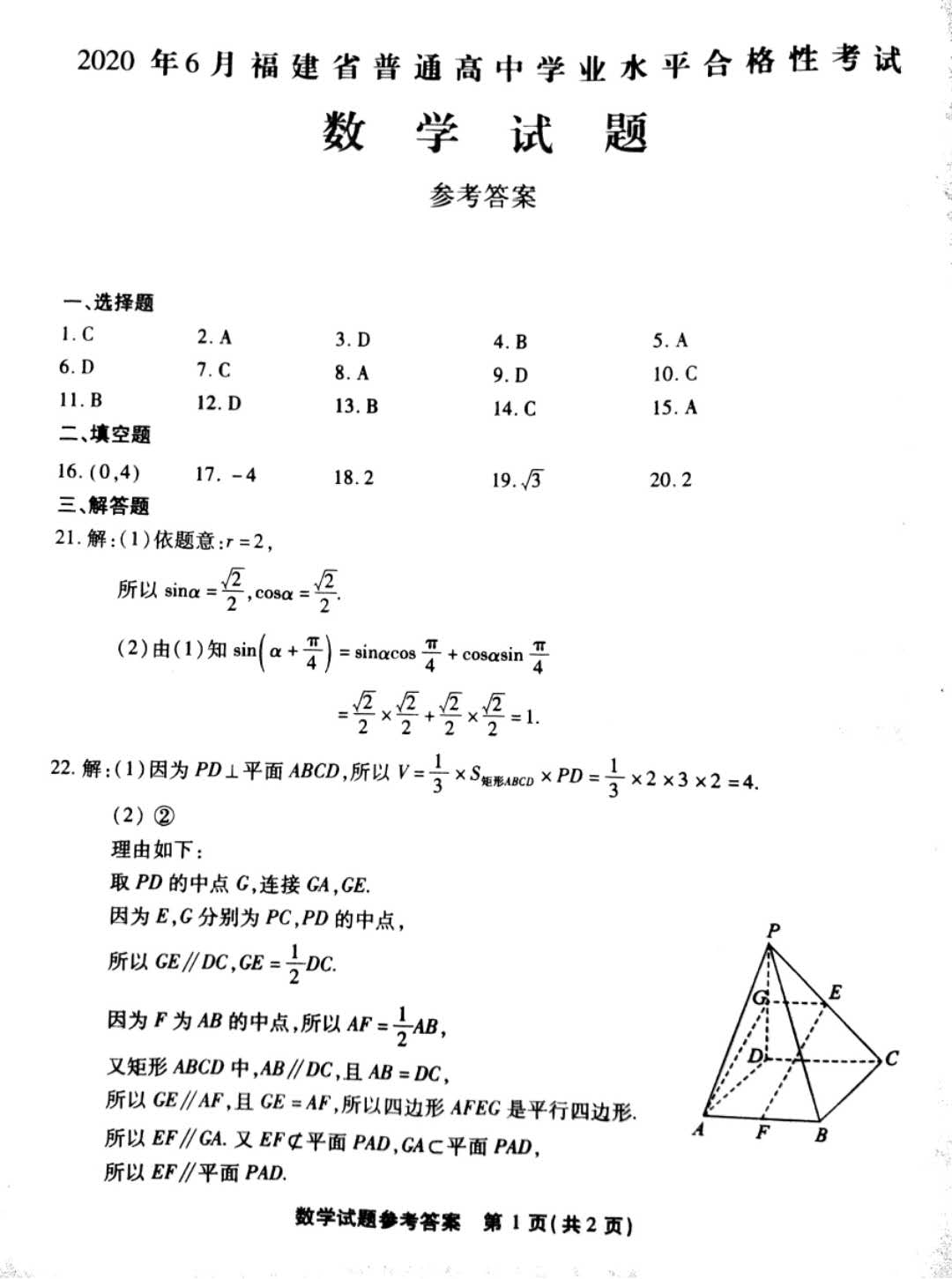 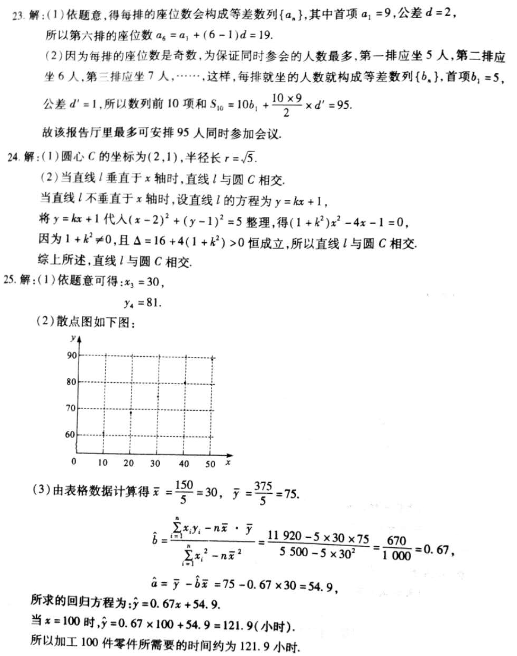 